П О С Т А Н О В Л Е Н И ЕАДМИНИСТРАЦИИ МУНИЦИПАЛЬНОГО ОБРАЗОВАНИЯ«УЛЯПСКОЕ СЕЛЬСКОЕ ПОСЕЛЕНИЕ»О внесении изменений в Постановление администрации муниципального образования «Уляпское сельское поселение» от 05.09.2019 г. № 25 «О порядке и условиях распоряжения имуществом, включенным в перечень муниципального имущества муниципального образования «Уляпское сельское поселение», предназначенного для предоставления во владение и (или) в пользование субъектам малого и среднего предпринимательства и организациям, образующим инфраструктуру поддержки субъектов малого и среднего предпринимательства»Принимая во внимание письмо Министра экономического развития и торговли Республики Адыгея Шеуджена З.А. от 10.11.2022г. № 030-4612, руководствуясь Уставом муниципального образования «Уляпское сельское поселение»ПОСТАНОВЛЯЮ:Внести следующие изменения и дополнения в приложение к постановлению муниципального образования «Уляпское сельское поселение»:1.1. Статью 3 «Установление льгот по арендной плате за имущество, включенное в Перечень (за исключением земельных участков)» дополнить пунктом 3.1.1. следующего содержания:- «3.1.1. субъектам МСП предоставляется отсрочка уплата арендной платы по договорам аренды имущества, находящегося в собственности субъекта Российской Федерации и муниципальной собственности муниципального образования «Уляпское сельское поселение», на период прохождения военной службы или оказания добровольного содействия в выполнении задач, возложенных на Вооруженные Силы Российской Федерации, а также возможность расторжения договоров аренды без применения штрафных санкций.». Контроль за выполнением настоящего постановления оставляю за собой.Опубликовать постановление на официальном сайте администрации муниципального образования «Уляпское сельское поселение» в сети Интернет www.уляпское.рф.Данное постановление вступает в силу с момента официального опубликования.Глава муниципального образования«Уляпское сельского поселения»                                                                          А.М. Куфановот 19.12.2022 г. № 86а. Уляп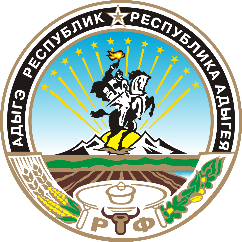 